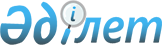 Об областном бюджете на 2005 годРешение X сессии Карагандинского областного Маслихата от 11 декабря 2004 года N 149. Зарегистрировано Департаментом юстиции Карагандинской области 7 января 2005 года за N 1678



    В соответствии с Бюджетным 
 кодексом 
 Республики Казахстан от 24 апреля 2004 года N 548, 
 Законом 
 Республики Казахстан от 23 января 2001 года N 148 "О местном государственном управлении в Республике Казахстан", областной Маслихат РЕШИЛ:




     1. Утвердить областной бюджет на 2005 год согласно приложению 1 к настоящему решению в следующих объемах:

     1) доходы - 34763871 тыcяч тенге, в том числе по:



     налоговым поступлениям - 13108149 тысяч тенге;



     неналоговым поступлениям - 61773 тысяч тенге;



     поступлениям официальных трансфертов - 21593949 тысяч тенге;



     2) затраты - 35523325 тысяч тенге;



     3) отрицательное операционное сальдо - 759454 тысяч тенге;



     4) чистое бюджетное кредитование - 1320306 тысяч тенге, в том числе:



     бюджетные кредиты - 1669620 тысяч тенге;



     погашение бюджетных кредитов - 349314 тысяч тенге;



     5) сальдо по операциям с финансовыми активами - 714000 тысяч тенге, в том числе:



     поступления от продажи финансовых активов государства - 714000 тысяч тенге;



     6) дефицит бюджета - 1365760 тысяч тенге;



     7) финансирование дефицита бюджета 1365760 тысяч тенге, в том числе:



     поступление займов - 1263300 тысяч тенге;



     движение остатков бюджетных средств - 102460 тысяч тенге. 


<*>






     Сноска. В пункт 1 внесены изменения - 


 решением 


 ХI сессии Карагандинского областного Маслихата от 17.03.2005 г. N 169, 


 решением 


 ХII сессии Карагандинского областного Маслихата от 30.05.2005 г. N 183, 


 решением 


 ХIV сессии Карагандинского областного Маслихата от 19.08.2005 г. N 207, 


 решением 


 ХVI сессии Карагандинского областного Маслихата от 11.11.2005 г. N 224.






     2. Поступления в областной бюджет на 2005 год сформированы в соответствии с Бюджетным 
 кодексом 
 Республики Казахстан.




     3. Учесть, что в составе доходов областного бюджета предусмотрены целевые текущие трансферты из республиканского бюджета в сумме 100000 тысяч тенге на поддержание инфрастуктуры города Приозерска в соответствии с Соглашением между Республикой Казахстан и Российской Федерацией об условиях использования и аренды испытательного полигона Сары-Шаган и обеспечения жизнедеятельности города Приозерска от 20 января 1995 года.




     3-1. Учесть, что в составе поступлений областного бюджета предусмотрены кредиты из республиканского бюджета по нулевой ставке вознаграждения (интереса) в сумме 1263300 тысяч тенге на строительство жилья в рамках реализации жилищной политики. 


<*>






     Сноска. Дополнен пунктом 3-1 - 


 решением 


 ХI сессии Карагандинского областного Маслихата от 17.03.2005 г. N 169.






     3-2. Учесть, что в составе доходов областного бюджета предусмотрены целевые текущие трансферты и трансферты на развитие из республиканского бюджета в сумме 7664125 тысяч тенге, в том числе:



     на увеличение заработной платы государственным служащим, работникам государственных учреждений, не являющимся государственными служащими, и работниками казенных предприятий - 2814429 тысяч тенге;



     на увеличение размера стипендий студентам, обучающимся в средних профессиональных учебных заведениях на основании государственного заказа местных исполнительных органов - 91293 тысяч тенге;



     на выплату компенсаций на проезд для обучающихся в средних профессиональных учебных заведениях на основании государственного заказа местных исполнительных органов - 29021 тысяч тенге;



     на обеспечение содержания типовых штатов государственных организаций образования - 158933 тысяч тенге;



     на содержание вновь вводимых объектов образования - 314832 тысяч тенге;



     на подключение к Интернету и оплату трафика государственных учреждений среднего общего образования - 32924 тысяч тенге;



     на приобретение и доставку учебников и учебно-методических комплексов для обновления библиотечных фондов государственных учреждений среднего общего образования - 68031 тысяч тенге;



     на создание лингафонных и мультимедийных кабинетов в государственных учреждениях среднего общего образования - 113209 тысяч тенге;



     на укрепление материально - технической базы государственных учреждений начального профессионального образования - 17882 тысяч тенге;



     на переподготовку и повышение квалификации педагогических работников в областных (городских) институтах повышения квалификации педагогических кадров - 31141 тысяч тенге;



     на укрепление материально-технической базы областных (городских) институтов повышения квалификации педагогических кадров - 4600 тысяч тенге;



     на строительство и реконструкцию объектов образования - 924160 тысяч тенге;



     на обеспечение специальных (коррекционных) организаций образования специальными техническими и компенсаторными средствами - 29900 тысяч тенге;



     на повышение квалификации и переподготовку медицинских кадров, а также менеджеров в области здравоохранения - 9216 тысяч тенге;



     на материально-техническое оснащение центров крови на местном уровне - 12500 тысяч тенге;



     на закуп вакцин и других медицинских иммунобиологических препаратов для проведения иммунопрофилактики населения - 92080 тысяч тенге;



     на закуп противотуберкулезных препаратов для больных туберкулезом - 43730 тысяч тенге;



     на закуп противодиабетических препаратов и средств доставки для больных сахарным диабетом - 151408 тысяч тенге;



     на закуп химиопрепаратов для больных онкологическими заболеваниями - 36776 тысяч тенге;



     на закуп лекарственных средств, диализаторов, расходных материалов больным с почечной недостаточностью и лекарственных средств для больных после трансплантации почек -  22196 тысяч тенге;



     на лекарственное обеспечение детей до 5-летнего возраста - 81588 тысяч тенге;



     на обеспечение беременных железо- и йодосодержащими препаратами - 51175 тысяч тенге;



     на осуществление профилактических медицинских осмотров отдельных категорий граждан - 74711 тысяч тенге;



     на материально-техническое оснащение медицинских организаций здравоохранения на местном уровне - 190362 тысяч тенге;



     на строительство и реконструкцию объектов здравоохранения - 641080 тысяч тенге;



     на содержание вновь вводимых объектов здравоохранения - 5383 тысяч тенге;



     на возмещение расходов по увеличению стоимости обучения по среднему профессиональному образованию в рамках государственного заказа - 7409 тысяч тенге;



     на выплату единовременной помощи участникам и инвалидам Великой Отечественной войны - 88894 тысяч тенге;



     на обеспечение проезда инвалидам и участникам Великой Отечественной войны - 9302 тысяч тенге;



     на увеличение размеров коэффициентов для исчисления должностных окладов (ставок) рабочих первого и второго разрядов государственных учреждений и казенных предприятий - 41807 тысяч тенге;



     на компенсацию повышения тарифа абонентской платы за телефон социально защищаемым гражданам, являющимся абонентами городских сетей телекоммуникаций - 819 тысяч тенге;



     на развитие на строительство жилья государственного коммунального жилищного фонда - 393750 тысяч тенге;



     на развитие системы водоснабжения - 546025 тысяч тенге;



     на субсидирование социально значимых железнодорожных пассажирских перевозок и межрайонных (междугородных) и внутренних сообщениях - 473559 тысяч тенге;



     на развитие малых городов с депрессивной экономикой - 60000 тысяч тенге. 


<*>






     Сноска. Дополнен пунктом 3-2 - 


 решением 


 ХII сессии Карагандинского областного Маслихата от 30.05.2005 г. N 183, внесены изменения - 


 решением 


 ХVI сессии Карагандинского областного Маслихата от 11.11.2005 г. N 224.






     4. Установить на 2005 год нормативы распределения доходов в областной бюджет, в бюджеты районов и городов областного значения в следующих размерах:

     1) индивидуальный подоходный налог:

     Абайского, Актогайского, Бухар-Жырауского, Жанааркинского, Каркаралинского, Нуринского, Осакаровского, Улытауского, Шетского районов, городов Балхаш, Жезказган, Караганды, Каражал, Приозерск, Сарань, Сатпаев, Темиртау, Шахтинск - 100 процентов;

     2) по социальному налогу:

     Абайского, Актогайского, Бухар-Жырауского, Жанааркинского, Каркаралинского, Нуринского, Осакаровского, Улытауского, Шетского районов - по 50 процентов;

     городов Балхаш, Жезказган, Караганды, Каражал, Приозерск, Сарань, Сатпаев, Темиртау, Шахтинск - по 30 процентов.




     5. Установить на 2005 год объем бюджетных изъятий из бюджетов городов областного значения в областной бюджет в сумме 8803671 тысяч тенге, в том числе:

     Балхаша - 518269 тысяч тенге;

     Жезказгана - 1789103 тысяч тенге;

     Караганды - 3029923 тысяч тенге;

     Темиртау - 3466376 тысяч тенге.


 <*>






     Сноска. В пункт 5 внесены изменения - 


 решением 


 ХII сессии Карагандинского областного Маслихата от 30.05.2005 г. N 183, 


 решением 


 ХIV сессии Карагандинского областного Маслихата от 19.08.2005 г. N 207, 


 решением 


 ХVI сессии Карагандинского областного Маслихата от 11.11.2005 г. N 224.            






     6. Установить на 2005 год размеры субвенций, передаваемых из областного бюджета бюджетам районов и городов областного значения, в сумме 4104302 тысяч тенге, в том числе:

     Абайский - 322852 тысяч тенге;

     Актогайский - 215811 тысяч тенге;

     Бухар-Жырауский - 430351 тысяч тенге;

     Жанааркинский - 281222 тысяч тенге;

     Каражал - 78510 тысяч тенге;

     Каркаралинский - 704434 тысяч тенге;

     Нуринский - 448249 тысяч тенге;

     Осакаровский - 380980 тысяч тенге;

     Приозерск - 197689 тысяч тенге;

     Сарань - 210619 тысяч тенге;

     Сатпаев - 133072 тысяч тенге;

     Улытауский - 117725 тысяч тенге;

     Шахтинск - 336639 тысяч тенге;

     Шетский - 246149 тысяч тенге. 


<*>






     Сноска. В пункт 6 внесены изменения - 


 решением 


 ХII сессии Карагандинского областного Маслихата от 30.05.2005 г. N 183, 


 решением 


 ХIV сессии Карагандинского областного Маслихата от 19.08.2005 г. N 207, 


 решением 


 ХVI сессии Карагандинского областного Маслихата от 11.11.2005 г. N 224.      






     7. Установить, что при определении размера официальных трансфертов общего характера на 2005 год дополнительно в расходах бюджетов районов и городов областного значения учтены:

     затраты постоянного характера, финансировавшиеся за счет целевых текущих трансфертов из областного бюджета в 2004 году, согласно приложениям 2-4 к настоящему решению;

     передаваемые затраты в соответствии с распределением расходов между уровнями бюджетов, определенным Бюджетным 
 кодексом 
 Республики Казахстан согласно приложениям 5-9 к настоящему решению;

     средства на реализацию 
 Закона 
 Республики Казахстан от 11 июля 2002 года "О социальной и медико-педагогической коррекционной поддержке детей с ограниченными возможностями" согласно приложению 10 к настоящему решению;

     средства на реализацию 
 Закона 
 Республики Казахстан от 23 января 2001 года "О местном государственном управлении в Республике Казахстан", в том числе на увеличение численности аппаратов маслихата, на дополнительные затраты для содержания аппаратов акимов аульных (сельских) округов согласно приложению 11 к настоящему решению;

     средства на реализацию 
 Закона 
 Республики Казахстан от 23 января 2001 года "О занятости населения" в части обеспечения статуса государственных служащих для работников органов занятости согласно приложению 12 к настоящему решению;

     средства на мероприятия по предупреждению и ликвидации чрезвычайных ситуаций согласно приложению 13 к настоящему решению;

     затраты на оказание социальной помощи по оплате коммунальных услуг, проезд на общественном транспорте участникам и инвалидам Великой Отечественной войны. 


<*>






     Сноска. Пункт 7 дополнен абзацем - 


 решением 


 ХII сессии Карагандинского областного Маслихата от 30.05.2005 г. N 183.






     8. Установить, что при определении объема официальных трансфертов общего характера в составе расходов бюджетов районов и городов областного значения учтены расходы по бюджетным программам, реализуемым в населенных пунктах согласно приложению 14 к настоящему решению.




     9. Установить, что объемы расходов, учтенные при расчете размеров официальных трансфертов общего характера, должны быть предусмотрены в бюджетах районов и городов областного значения в объемах не ниже, установленных настоящим решением.




     10. Установить на 2005 год повышенные на 25 процентов оклады (тарифные ставки) специалистам, работающим в сельской местности в организациях здравоохранения, образования, культуры и спорта, финансируемые из областного бюджета, по сравнению со ставками специалистов, занимающихся этими видами деятельности в городских условиях.




     11. Установить, что в расходах областного бюджета на 2005 год предусматриваются средства на оказание гарантированного объема бесплатной медицинской помощи в сумме 9239007 тысяч тенге, в том числе дополнительные средства в сумме 1991324 тысяч тенге.




     12. Установить, что в расходах областного бюджета на 2005 год предусматриваются средства:



     на дополнительные надбавки на уход к государственным пособиям одиноким инвалидам 1, 2 группы, нуждающимся в посторонней помощи в размере одного месячного расчетного показателя;



     льготы по санаторно-курортному лечению гражданам, удостоенным званий Героя Советского Союза, "Халык каһарманы", Героя Социалистического Труда, награжденным орденом Славы трех степеней, орденом "Отан", из числа инвалидов Великой Отечественной войны в размере 20 тысяч тенге в год на одного получателя.




     12-1. Установить, что в расходах областного бюджета на 2005 год предусматриваются затраты за счет целевых текущих трансфертов и трансфертов на развитие из республиканского бюджета:



     на увеличение заработной платы государственным служащим, работникам государственных учреждений, не являющимся государственными служащими, и работниками казенных предприятий - 1345229 тысяч тенге;

     на увеличение размера стипендий студентам, обучающимся в средних профессиональных учебных заведениях на основании государственного заказа местных исполнительных органов - 91293 тысяч тенге;

     на выплату компенсаций на проезд для обучающихся в средних профессиональных учебных заведениях на основании государственного заказа местных исполнительных органов - 29021 тысяч тенге;

     на обеспечение содержания типовых штатов государственных организаций образования - 10694 тысяч тенге;

     на содержание вновь вводимых объектов образования - 55203 тысяч тенге;

     на создание лингафонных и мультимедийных кабинетов в государственных учреждениях среднего общего образования - 82444 тысяч тенге;

     на укрепление материально-технической базы государственных учреждений начального профессионального образования - 17882 тысяч тенге;

     на переподготовку и повышение квалификации педагогических работников в областных (городских) институтах повышения квалификации педагогических кадров - 31141 тысяч тенге;

     на укрепление материально-технической базы областных (городских) институтов повышения квалификации педагогических кадров - 4600 тысяч тенге;

     на обеспечение специальных (коррекционных) организаций образования специальными техническими и компенсаторными средствами - 29900 тысяч тенге;

     на повышение квалификации и переподготовку медицинских кадров, а также менеджеров в области здравоохранения - 9216 тысяч тенге;

     на материально-техническое оснащение центров крови на местном уровне - 12500 тысяч тенге;

     на закуп вакцин и других медицинских иммунобиологических препаратов для проведения иммунопрофилактики населения - 92080 тысяч тенге;

     на закуп противотуберкулезных препаратов для больных туберкулезом - 54473 тысяч тенге;

     на закуп противодиабетических препаратов и средств доставки для больных сахарным диабетом - 154307 тысяч тенге;

     на закуп химиопрепаратов для больных онкологическими заболеваниями - 21684 тысяч тенге;

     на закуп лекарственных средств, диализаторов, расходных материалов больным с почечной недостаточностью и лекарственных средств для больных после трансплантации почек - 25605 тысяч тенге;

     на лекарственное обеспечение детей до 5-летнего возраста - 81588 тысяч тенге;

     на обеспечение беременных железо- и йодосодержащими препаратами - 51175 тысяч тенге;

     на осуществление профилактических медицинских осмотров отдельных категорий граждан - 74711 тысяч тенге;

     на материально-техническое оснащение медицинских организаций здравоохранения на местном уровне - 190362 тысяч тенге;

     на строительство и реконструкцию объектов здравоохранения - 641080 тысяч тенге;

     на содержание вновь вводимых объектов здравоохранения - 5383 тысяч тенге;

     на возмещение расходов по увеличению стоимости обучения по среднему профессиональному образованию в рамках государственного заказа - 7409 тысяч тенге;

     на обеспечение проезда инвалидам и участникам Великой Отечественной Войны - 9302 тысяч тенге;

     на увеличение размеров коэффициентов для исчисления должностных окладов (ставок) рабочих первого и второго разрядов государственных учреждений и казенных предприятий - 13464 тысяч тенге;

     на субсидирование социально значимых железнодорожных пассажирских перевозок и межрайонных (междугородных) и внутренних сообщениях - 473559 тысяч тенге. 


<*>






     Сноска. Дополнен пунктом 12-1 - 


 решением 


 ХII сессии Карагандинского областного Маслихата от 30.05.2005 г. N 183.






     


12-2. Установить, что в расходах областного бюджета на 2005 год предусматриваются средства в сумме 6481 тысяч тенге для возврата не использованных целевых трансфертов выделенных из республиканского бюджета в 2004 году в республиканский бюджет. 


<*>






     Сноска. Дополнен пунктом 12-2 - 


 решением 


 ХVI сессии Карагандинского областного Маслихата от 11.11.2005 г. N 224.






     13. Учесть, что в составе расходов областного бюджета на 2005 год предусмотрены целевые текущие трансферты городу Приозерску в сумме 100000 тысяч тенге на поддержание инфрастуктуры города Приозерска в соответствии с Соглашением между Республикой Казахстан и Российской Федерацией об условиях использования и аренды испытательного полигона Сары-Шаган и обеспечения жизнедеятельности города Приозерска от 20 января 1995 года.




     14. Учесть, что в составе расходов областного бюджета предусмотрены целевые трансферты на развитие в сумме 575333 тысяч тенге районам и городам областного значения на строительство инженерно-коммуникационных сетей к объектам жилищного строительства для реализации 
 Указа 
 Президента Республики Казахстан от 11 июня 2004 года N 1388 "О Государственной программе развития жилищного строительства в Республике Казахстан на 2005-2007 годы".



     Распределение указанных трансфертов районам и городам областного значения осуществляется акиматом Карагандинской области.




     15. Установить, что при определении размера официальных трансфертов общего характера на 2005 год в расходах бюджетов районов и городов областного значения учтены затраты на реализацию "Региональной программы по капитальному ремонту и материально - техническому оснащению учреждений и объектов образования", согласно приложению 15 к настоящему решению. 


<*>






     Сноска. Пункт 15 в редакции - 


 решения 


 ХVI сессии Карагандинского областного Маслихата от 11.11.2005 г. N 224.






     16. Учесть, что в составе расходов областного бюджета на 2005 год предусмотрены целевые трансферты на развитие районам и городам областного значения для реализации инвестиционных проектов:



     на развитие систем водоснабжения в сумме 281475 тысяч тенге;



     на разработку проектно-сметной документации по объектам жилищного строительства в рамках реализации 
 Указа 
 Президента Республики Казахстан от 11 июня 2004 года N 1388 "О Государственной программе развития жилищного строительства в Республике Казахстан на 2005-2007 годы" в сумме 48926 тысяч тенге.



     Распределение указанных трансфертов районам и городам областного значения осуществляется акиматом Карагандинской области.




     16-1. Учесть, что в составе расходов областного бюджета предусмотрены кредиты на строительство жилья бюджетам районов и городов областного значения согласно приложению 19 к настоящему решению. 


<*>






     Сноска. Дополнен пунктом 16-1 - 


 решением 


 ХI сессии Карагандинского областного Маслихата от 17.03.2005 г. N 169.






     16-2. Учесть, что в составе расходов областного бюджета предусмотрены целевые трансферты бюджетам районов и городов областного значения:

     на увеличение заработной платы государственным служащим, работникам государственных учреждений, не являющимся государственными служащими, и работниками казенных предприятий согласно приложению 2 к настоящему решению;

     на увеличение социального налога государственным служащим, работникам государственных учреждений, не являющимся государственными служащими, и работниками казенных предприятий согласно приложению 3 к настоящему решению;

     на выплату единовременной помощи участникам и инвалидам Великой Отечественной войны согласно приложению согласно приложению 4 к настоящему решению;

     на компенсацию повышения тарифа абонентской платы за телефон социально защищаемым гражданам, являющимся абонентами городских сетей телекоммуникаций согласно приложению 5 к настоящему решению;

     на развитие системы водоснабжения согласно приложению 6 к настоящему решению;

     на развитие малых городов с депрессивной экономикой согласно приложению 7 к настоящему решению;

     на развитие на строительство жилья государственного коммунального жилищного фонда согласно приложению 8 к настоящему решению;

     на строительство и реконструкцию объектов образования согласно приложению 9 к настоящему решению;

     на обеспечение содержания типовых штатов государственных учреждений общего среднего образования согласно приложению 10 к настоящему решению;

     на содержание вновь вводимых объектов образования согласно приложению 11 к настоящему решению;

     на подключение к Интернету и оплату трафика государственных учреждений среднего общего образования согласно приложению 12 к настоящему решению;

     на приобретение и доставку учебников и учебно-методических комплексов для обновления библиотечных фондов государственных учреждений среднего общего образования согласно приложению 13 к настоящему решению;

     на создание лингафонных и мультимедийных кабинетов в государственных учреждениях среднего общего образования согласно приложению 14 к настоящему решению;

     на увеличение размеров коэффициентов для исчисления должностных окладов (ставок) рабочих первого и второго разрядов государственных учреждений и казенных предприятий согласно приложению 15 к настоящему решению.


 <*>






     Сноска. Дополнен пунктом 16-2 - 


 решением 


 ХII сессии Карагандинского областного Маслихата от 30.05.2005 г. N 183.






     17. Утвердить резерв акимата области на 2005 год в сумме 169519 тысяч тенге, в том числе:

     чрезвычайный резерв - 49519 тысяч тенге;

     резерв на неотложные затраты - 20000 тысяч тенге;

     резерв на покрытие кассового разрыва бюджетов районов и городов областного значения - 100000 тысяч тенге. 


<*>






     Сноска. В пункт 17 внесены изменения - 


 решением 


 ХII сессии Карагандинского областного Маслихата от 30.05.2005 г. N 183, 


 решением 


 ХIV сессии Карагандинского областного Маслихата от 19.08.2005 г. N 207, 


 решением 


 ХVI сессии Карагандинского областного Маслихата от 11.11.2005 г. N 224.






     18. Утвердить перечень бюджетных программ развития областного бюджета на 2005 год с разделением на бюджетные программы, направленные на реализацию бюджетных инвестиционных проектов (программ), согласно приложению 16 к настоящему решению.




     19. Утвердить перечень бюджетных программ, не подлежащих секвестру в процессе исполнения областного бюджета на 2005 год, согласно приложению 17 к настоящему решению.




     20. Утвердить перечень бюджетных программ, не подлежащих секвестру в процессе исполнения бюджетов районов и городов областного значения на 2005 год, согласно приложению 18 к настоящему решению.




     21. Установить, что в процессе исполнения областного бюджета, а также исполнения бюджетов районов и городов областного значения на 2005 год не подлежат секвестру расходы на выплату заработной платы, питание и медикаменты.




     22. Настоящее решение вводится в действие с 1 января 2005 года.


     Председатель сессии




     Секретарь областного Маслихата





Приложение 1    



к решению X сессии  



областного Маслихата 



от 11 декабря 2004 года



N 149


<*>      





     Сноска. Приложение 1 - в редакции 


 решения 


 XI сессии Карагандинского областного Маслихата от 17.03.2005 г. N 169, 


 решения 


 XII сессии Карагандинского областного Маслихата от 30.05.2005 г. N 183, 


 решения 


 ХIV сессии Карагандинского областного Маслихата от 19.08.2005 г. N 207, 


 решения 


 ХVI сессии Карагандинского областного Маслихата от 11.11.2005 г. N 224.



 



                Областной бюджет на 2005 год


------------------------------------------------------------



Категория              Наименование               |  Сумма



 |Класс                                          | (тысяч



 |   |Подкласс                                   |  тенге)



--|---|---|---------------------------------------|---------



1 | 2 | 3 |                4                      |    5



------------------------------------------------------------



 |   |   |I. Доходы                              | 34763871



1 |   |   |Налоговые поступления                  | 13108149



 |03 |   |Социальный налог                       | 12268097



 |   |1  |Социальный налог                       | 12268097



 |05 |   |Внутренние налоги на товары, работы и  |



 |   |   |услуги                                 |   840052



 |   |3  |Поступления за использование природных |



 |   |   |и других ресурсов                      |   840052



2 |   |   |Неналоговые поступления                |    61773



 |01 |   |Доходы от государственной собственности|    35541



 |   |7  |Вознаграждения (интересы) по кредитам, |



 |   |   |выданным из государственного бюджета   |    21041



 |04 |   |Штрафы, пеня, санкции, взыскания,      |



 |   |   |налагаемые государственными            |



 |   |   |учреждениями, финансируемыми из        |



 |   |   |государственного бюджета, а также      |



 |   |   |содержащимися и финансируемыми из      |



 |   |   |бюджета (сметы расходов) Национального |



 |   |   |Банка Республики Казахстан             |    25789



 |   |1  |Штрафы, пеня, санкции, взыскания,      |



 |   |   |налагаемые государственными            |



 |   |   |учреждениями, финансируемыми из        |



 |   |   |государственного бюджета, а также      |



 |   |   |содержащимися и финансируемыми из      |



 |   |   |бюджета (сметы расходов) Национального |



 |   |   |Банка Республики Казахстан             |    25789



 |06 |   |Прочие неналоговые поступления         |      443



 |   |1  |Прочие неналоговые поступления         |      443



4 |   |   |Поступления официальных трансфертов    | 21593949



 |01 |   |Трансферты из нижестоящих органов      |



 |   |   |государственного управления            |  8803671



 |   |2  |Трансферты из районных (городских)     |



 |   |   |бюджетов                               |  8803671



 |02 |   |Трансферты из вышестоящих органов      |



 |   |   |государственного управления            | 12790278



 |   |1  |Трансферты из республиканского бюджета | 12790278



------------------------------------------------------------

------------------------------------------------------------



Функциональная группа        Наименование         |  Сумма



 |Функциональная подгруппа                       | (тысяч



 |   |Администратор бюджетных программ           |  тенге)



 |   |   |Программа                              |



--|---|---|---|-----------------------------------|----------



1 | 2 | 3 | 4 |                 5                 |    6



------------------------------------------------------------



 |   |   |   |II. Затраты                        |35523325



01|   |   |   |Государственные услуги общего      |



 |   |   |   |характера                          |  471554



 | 1 |   |   |Представительные, исполнительные и |



 |   |   |   |другие органы, выполняющие общие   |



 |   |   |   |функции государственного           |



 |   |   |   |управления                         |  259237



 |   |110|   |Аппарат маслихата области          |   32986



 |   |   |001|Обеспечение деятельности маслихата |



 |   |   |   |области                            |   32986



 |   |120|   |Аппарат акима области              |  226251



 |   |   |001|Обеспечение деятельности акима     |



 |   |   |   |области                            |  226251



 | 2 |   |   |Финансовая деятельность            |  139267



 |   |257|   |Департамент (Управление) финансов  |



 |   |   |   |области                            |  139267



 |   |   |001|Обеспечение деятельности           |



 |   |   |   |Департамента (Управления) финансов |   86315



 |   |   |003|Организация работы по выдаче       |



 |   |   |   |разовых талонов и обеспечение      |



 |   |   |   |полноты сбора сумм от реализации   |



 |   |   |   |разовых талонов                    |   37445



 |   |   |009|Организация приватизации           |



 |   |   |   |коммунальной собственности         |    4500



 |   |   |010|Учет, хранение, оценка и           |



 |   |   |   |реализация имущества,              |



 |   |   |   |поступившего в коммунальную        |



 |   |   |   |собственность                      |   11007



 | 5 |   |   |Планирование и статистическая      |



 |   |   |   |деятельность                       |   73050



 |   |258|   |Департамент (Управление) экономики |



 |   |   |   |и бюджетного планирования области  |   73050



 |   |   |001|Обеспечение деятельности           |



 |   |   |   |Департамента (Управления)          |



 |   |   |   |экономики и бюджетного             |



 |   |   |   |планирования                       |   73050



02|   |   |   |Оборона                            |  112393



 | 1 |   |   |Военные нужды                      |   12448



 |   |250|   |Департамент (Управление)           |



 |   |   |   |мобилизационной подготовки и       |



 |   |   |   |чрезвычайных ситуаций области      |   12448



 |   |   |003|Мероприятия в рамках исполнения    |



 |   |   |   |всеобщей воинской обязанности      |   12448



 | 2 |   |   |Организация работы по чрезвычайным |



 |   |   |   |ситуациям                          |   99945



 |   |250|   |Департамент (Управление)           |



 |   |   |   |мобилизационной подготовки и       |



 |   |   |   |чрезвычайных ситуаций области      |   99945



 |   |   |001|Обеспечение деятельности           |



 |   |   |   |Департамента (Управления)          |



 |   |   |   |мобилизационной подготовки         |



 |   |   |   |и чрезвычайных ситуаций            |   27539



 |   |   |005|Мобилизационная подготовка и       |



 |   |   |   |мобилизация областного масштаба    |   25160



 |   |   |006|Предупреждение и ликвидация        |



 |   |   |   |чрезвычайных ситуаций областного   |



 |   |   |   |масштаба                           |   47246



03|   |   |   |Общественный порядок,              |



 |   |   |   |безопасность, правовая,            |



 |   |   |   |судебная, уголовно-                |



 |   |   |   |исполнительная деятельность        | 2813621



 | 1 |   |   |Правоохранительная деятельность    | 2813621



 |   |252|   |Исполнительный орган внутренних    |



 |   |   |   |дел, финансируемый из областного   |



 |   |   |   |бюджета                            | 2813621



 |   |   |001|Обеспечение деятельности           |



 |   |   |   |исполнительного органа внутренних  |



 |   |   |   |дел, финансируемого из областного  |



 |   |   |   |бюджета                            | 2703666



 |   |   |002|Охрана общественного порядка и     |



 |   |   |   |обеспечение общественной           |



 |   |   |   |безопасности на территории области |  108556



 |   |   |003|Поощрение граждан, участвующих в   |



 |   |   |   |охране общественного порядка       |     999



 |   |   |005|Создание информационных систем     |     400



04|   |   |   |Образование                        | 5292736



 | 2 |   |   |Начальное общее, основное общее,   |



 |   |   |   |среднее общее образование          | 1826118



 |   |260|   |Управление (Отдел) физической      |



 |   |   |   |культуры и спорта области          |  739005



 |   |   |006|Дополнительное образование для     |



 |   |   |   |детей и юношества по спорту        |  625941



 |   |   |007|Общеобразовательное обучение       |



 |   |   |   |одаренных в спорте детей в         |



 |   |   |   |специализированных организациях    |



 |   |   |   |образования                        |  113064



 |   |261|   |Департамент (Управление)           |



 |   |   |   |образования области                | 1087113



 |   |   |003|Общеобразовательное обучение по    |



 |   |   |   |специальным образовательным        |



 |   |   |   |программам                         |  492313



 |   |   |004|Информатизация системы среднего    |



 |   |   |   |образования                        |   17160



 |   |   |005|Приобретение и доставка учебников  |



 |   |   |   |для государственных областных      |



 |   |   |   |организаций образования            |    9350



 |   |   |006|Общеобразовательное обучение       |



 |   |   |   |одаренных детей в                  |



 |   |   |   |специализированных организациях    |



 |   |   |   |образования                        |  280331



 |   |   |007|Проведение школьных олимпиад и     |



 |   |   |   |внешкольных мероприятий областного |



 |   |   |   |масштаба                           |    8000



 |   |   |017|Целевые текущие трансферты бюджетам|



 |   |   |   |районов (городов областного        |



 |   |   |   |значения) на обеспечение содержания|



 |   |   |   |типовых штатов государственных     |



 |   |   |   |учреждений общего среднего         |



 |   |   |   |образования                        |  148239



 |   |   |019|Целевые текущие трансферты бюджетам|



 |   |   |   |районов (городов областного        |



 |   |   |   |значения) на подключение к         |



 |   |   |   |Интернету и оплату трафика         |



 |   |   |   |государственных учреждений среднего|



 |   |   |   |общего образования                 |   32924



 |   |   |020|Целевые текущие трансферты бюджетам|



 |   |   |   |районов (городов областного        |



 |   |   |   |значения) на приобретение и        |



 |   |   |   |доставку учебников и               |



 |   |   |   |учебно-методических комплексов для |



 |   |   |   |обновления библиотечных фондов     |



 |   |   |   |государственных учреждений среднего|



 |   |   |   |общего образования                 |   68031



 |   |   |021|Целевые текущие трансферты бюджетам|



 |   |   |   |районов (городов областного        |



 |   |   |   |значения) на создание лингофонных и|



 |   |   |   |мультимедийных кабинетов для       |



 |   |   |   |государственных учреждений среднего|



 |   |   |   |общего образования                 |   30765



 | 3 |   |   |Начальное профессиональное         |



 |   |   |   |образование                        |  985389



 |   |261|   |Департамент (Управление)           |



 |   |   |   |образования области                |  985389



 |   |   |008|Начальное профессиональное         |



 |   |   |   |образование                        |  985389



 | 4 |   |   |Среднее профессиональное           |



 |   |   |   |образование                        |  765247



 |   |253|   |Департамент (Управление)           |



 |   |   |   |здравоохранения области            |   72077



 |   |   |002|Подготовка специалистов со средним |



 |   |   |   |профессиональным образованием      |   72077



 |   |261|   |Департамент (Управление)           |



 |   |   |   |образования области                |  693170



 |   |   |009|Подготовка специалистов со средним |



 |   |   |   |профессиональным образованием      |  693170



 | 5 |   |   |Дополнительное профессиональное    |



 |   |   |   |образование                        |  103597



 |   |252|   |Исполнительный орган внутренних    |



 |   |   |   |дел, финансируемый из областного   |



 |   |   |   |бюджета                            |   24453



 |   |   |007|Повышение квалификации и           |



 |   |   |   |переподготовка кадров              |   24453



 |   |253|   |Департамент (Управление)           |



 |   |   |   |здравоохранения области            |    9216



 |   |   |003|Повышение квалификации и           |



 |   |   |   |переподготовка кадров              |    9216



 |   |261|   |Департамент (Управление)           |



 |   |   |   |образования области                |   69928



 |   |   |010|Повышение квалификации и           |



 |   |   |   |переподготовка кадров              |   69928



 | 9 |   |   |Прочие услуги в области            |



 |   |   |   |образования                        | 1612385



 |   |261|   |Департамент (Управление)           |



 |   |   |   |образования области                |  328811



 |   |   |001|Обеспечение деятельности           |



 |   |   |   |Департамента (Управления)          |



 |   |   |   |образования                        |   32675



 |   |   |011|Обследование психического здоровья |



 |   |   |   |детей и подростков и оказание      |



 |   |   |   |психолого-медико-педагогической    |



 |   |   |   |консультативной помощи населению   |   13724



 |   |   |012|Реабилитация и социальная          |



 |   |   |   |адаптация детей и подростков       |



 |   |   |   |с проблемами в развитии            |   22783



 |   |   |018|Целевые текущие трансферты бюджетам|



 |   |   |   |районов (городов областного        |



 |   |   |   |значения) на содержание вновь      |



 |   |   |   |водимых объектов образования       |  259629



 |   |266|   |Департамент (Управление)           |



 |   |   |   |архитектуры, градостроительства и  |



 |   |   |   |строительства области              | 1283574



 |   |   |016|Развитие объектов образования      |  359414



 |   |   |017|Целевые трансферты на развитие     |



 |   |   |   |бюджетам районов (городов          |



 |   |   |   |областного значения) на            |



 |   |   |   |строительство и реконструкцию      |



 |   |   |   |объектов образования               |  924160



05|   |   |   |Здравоохранение                    |13306085



 | 1 |   |   |Больницы широкого профиля          | 4868880



 |   |253|   |Департамент (Управление)           |



 |   |   |   |здравоохранения области            | 4868880



 |   |   |004|Оказание стационарной медицинской  |



 |   |   |   |помощи по направлению специалистов |



 |   |   |   |первичной медико-санитарной помощи |



 |   |   |   |и организаций здравоохранения      | 4868880



 | 2 |   |   |Охрана здоровья населения          | 1626141



 |   |253|   |Департамент (Управление)           |



 |   |   |   |здравоохранения области            | 1002176



 |   |   |005|Производство крови, ее компонентов |



 |   |   |   |и препаратов для местных           |



 |   |   |   |организаций здравоохранения        |   97288



 |   |   |006|Охрана материнства и детства       |  158657



 |   |   |007|Пропаганда здорового образа жизни  |   12978



 |   |   |008|Обеспечение специализированными    |



 |   |   |   |продуктами питания и               |



 |   |   |   |лекарственными средствами          |



 |   |   |   |населения по отдельным видам       |



 |   |   |   |заболеваний                        |  733253



 |   |269|   |Департамент (Управление)           |



 |   |   |   |государственного                   |



 |   |   |   |санитарно-эпидемиологического      |



 |   |   |   |надзора области                    |  623965



 |   |   |001|Обеспечение деятельности           |



 |   |   |   |Департамента (Управления)          |



 |   |   |   |государственного                   |



 |   |   |   |санитарно-эпидемиологического      |



 |   |   |   |надзора                            |  310940



 |   |   |002|Санитарно-эпидемиологическое       |



 |   |   |   |благополучие населения             |  312373



 |   |   |003|Борьба с эпидемиями                |     652



 | 3 |   |   |Специализированная медицинская     |



 |   |   |   |помощь                             | 2660335



 |   |253|   |Департамент (Управление)           |



 |   |   |   |здравоохранения области            | 2660335



 |   |   |009|Оказание медицинской помощи лицам, |



 |   |   |   |страдающим социально-значимыми     |



 |   |   |   |заболеваниями и заболеваниями,     |



 |   |   |   |представляющими опасность для      |



 |   |   |   |окружающих                         | 2660335



 | 4 |   |   |Поликлиники                        | 2601009



 |   |253|   |Департамент (Управление)           |



 |   |   |   |здравоохранения области            | 2601009



 |   |   |010|Оказание первичной                 |



 |   |   |   |медико-санитарной помощи населению | 2601009



 | 5 |   |   |Другие виды медицинской помощи     |  488480



 |   |253|   |Департамент (Управление)           |



 |   |   |   |здравоохранения области            |  488480



 |   |   |011|Оказание скорой и неотложной       |



 |   |   |   |помощи                             |  463420



 |   |   |012|Оказание медицинской помощи        |



 |   |   |   |населению в чрезвычайных ситуациях |   25060



 | 9 |   |   |Прочие услуги в области            |



 |   |   |   |здравоохранения                    | 1061240



 |   |253|   |Департамент (Управление)           |



 |   |   |   |здравоохранения области            |   78582



 |   |   |001|Обеспечение деятельности           |



 |   |   |   |Департамента (Управления)          |



 |   |   |   |здравоохранения                    |   72262



 |   |   |013|Проведение патологоанатомического  |



 |   |   |   |вскрытия                           |    6320



 |   |266|   |Департамент (Управление)           |



 |   |   |   |архитектуры, градостроительства и  |



 |   |   |   |строительства области              |  982658



 |   |   |019|Развитие объектов здравоохранения  |  982658



06|   |   |   |Социальная помощь и социальное     |



 |   |   |   |обеспечение                        | 1232853



 | 1 |   |   |Социальное обеспечение             |  959470



 |   |256|   |Департамент (Управление)           |



 |   |   |   |координации занятости и социальных |



 |   |   |   |программ области                   |  463594



 |   |   |002|Социальное обеспечение престарелых |



 |   |   |   |и инвалидов общего типа            |  463594



 |   |261|   |Департамент (Управление)           |



 |   |   |   |образования области                |  475976



 |   |   |015|Социальное обеспечение сирот,      |



 |   |   |   |детей, оставшихся без попечения    |



 |   |   |   |родителей                          |  475976



 |   |266|   |Департамент (Управление)           |



 |   |   |   |архитектуры, градостроительства и  |



 |   |   |   |строительства области              |   19900



 |   |   |020|Развитие объектов социального      |



 |   |   |   |обеспечения                        |   19900



 | 2 |   |   |Социальная помощь                  |  194366



 |   |256|   |Департамент (Управление)           |



 |   |   |   |координации занятости и социальных |



 |   |   |   |программ области                   |  194366



 |   |   |003|Социальная поддержка инвалидов     |   95351



 |   |   |006|Целевые текущие трансферты         |



 |   |   |   |бюджетам районов (городов          |



 |   |   |   |областного значения) для выплаты   |



 |   |   |   |единовременной помощи участникам и |



 |   |   |   |инвалидам Великой Отечественной    |



 |   |   |   |войны                              |   88894



 |   |   |009|Целевые текущие трансферты         |



 |   |   |   |бюджетам районов (городов          |



 |   |   |   |областного значения) на            |



 |   |   |   |компенсацию повышения тарифа       |



 |   |   |   |абонентской платы за телефон       |



 |   |   |   |социально-защищаемым гражданам,    |



 |   |   |   |являющимся абонентами городских    |



 |   |   |   |сетей телекоммуникаций             |     819



 |   |   |010|Обеспечение проезда инвалидам      |



 |   |   |   |и участникам Великой               |



 |   |   |   |Отечественной войны                |    9302



 | 9 |   |   |Прочие услуги в области социальной |



 |   |   |   |помощи и социального обеспечения   |   79017



 |   |256|   |Департамент (Управление)           |



 |   |   |   |координации занятости и социальных |



 |   |   |   |программ области                   |   79017



 |   |   |001|Обеспечение деятельности           |



 |   |   |   |Департамента (Управления)          |



 |   |   |   |координации занятости и социальных |



 |   |   |   |программ                           |   50537



 |   |   |008|Целевые текущие трансферты         |



 |   |   |   |бюджетам районов (городов          |



 |   |   |   |областного значения) на            |



 |   |   |   |увеличение размеров                |



 |   |   |   |коэффициентов для исчисления       |



 |   |   |   |должностных окладов (ставок)       |



 |   |   |   |рабочих первого и второго          |



 |   |   |   |разрядов государственных           |



 |   |   |   |учреждений и казенных предприятий  |   28343



 |   |   |011|Оплата услуг по зачислению,        |



 |   |   |   |выплате и доставке пособий         |



 |   |   |   |и других социальных выплат         |     137



07|   |   |   |Жилищно-коммунальное хозяйство     | 1320410



 | 1 |   |   |Жилищное хозяйство                 |  393750



 |   |266|   |Департамент (Управление)           |



 |   |   |   |архитектуры, градостроительства    |



 |   |   |   |и строительства                    |  393750



 |   |   |006|Целевые трансферты на развитие     |



 |   |   |   |бюджетам районов области (городов  |



 |   |   |   |областного значения) на            |



 |   |   |   |строительство жилья                |



 |   |   |   |государственного коммунального     |



 |   |   |   |жилищного фонда                    |  393750



 | 2 |   |   |Коммунальное хозяйство             |  926660



 |   |266|   |Департамент (Управление)           |



 |   |   |   |архитектуры, градостроительства и  |



 |   |   |   |строительства области              |  926660



 |   |   |007|Целевые трансферты на развитие     |



 |   |   |   |бюджетам районов (городов          |



 |   |   |   |областного значения) на развитие   |



 |   |   |   |системы водоснабжения              |  826660



 |   |   |013|Целевые текущие трансферты бюджету |



 |   |   |   |района (города областного          |



 |   |   |   |значения) на поддержание           |



 |   |   |   |инфраструктуры города Приозерска   |  100000



08|   |   |   |Культура, спорт, туризм и          |



 |   |   |   |информационное пространство        | 1337433



 | 1 |   |   |Деятельность в области культуры    |  614497



 |   |262|   |Департамент (Управление) культуры  |  614497



 |   |   |   |области                            |



 |   |   |001|Обеспечение деятельности           |



 |   |   |   |Департамента (Управления) культуры |   17039



 |   |   |003|Поддержка культурно-досуговой      |



 |   |   |   |работы                             |  108666



 |   |   |005|Обеспечение сохранности            |



 |   |   |   |историко-культурного наследия и    |



 |   |   |   |доступа к ним                      |  107257



 |   |   |007|Поддержка театрального и           |



 |   |   |   |музыкального искусства             |  381535



 | 2 |   |   |Спорт                              |  359522



 |   |260|   |Управление (Отдел) физической      |



 |   |   |   |культуры и спорта области          |  303965



 |   |   |001|Обеспечение деятельности Управления|



 |   |   |   |(Отдела) физической культуры и     |



 |   |   |   |спорта                             |   21193



 |   |   |003|Проведение спортивных соревнований |



 |   |   |   |на областном уровне                |   16622



 |   |   |004|Подготовка и участие членов        |



 |   |   |   |областных сборных команд по        |



 |   |   |   |различным видам спорта на          |



 |   |   |   |республиканских и международных    |



 |   |   |   |спортивных соревнованиях           |  266150



 |   |266|   |Департамент (Управление)           |



 |   |   |   |архитектуры, градостроительства и  |



 |   |   |   |строительства области              |   55557



 |   |   |022|Развитие объектов физической       |



 |   |   |   |культуры и спорта                  |   55557



 | 3 |   |   |Информационное пространство        |  293890



 |   |259|   |Управление (Отдел) архивов и       |



 |   |   |   |документации области               |  109066



 |   |   |001|Обеспечение деятельности Управления|



 |   |   |   |(Отдела) архивов и документации    |   11105



 |   |   |002|Обеспечение сохранности архивного  |



 |   |   |   |фонда                              |   97961



 |   |262|   |Департамент (Управление) культуры  |



 |   |   |   |области                            |   70403



 |   |   |008|Обеспечение функционирования       |



 |   |   |   |областных библиотек                |   70403



 |   |263|   |Департамент (Управление) внутренней|



 |   |   |   |политики области                   |   97795



 |   |   |002|Проведение государственной         |



 |   |   |   |информационной политики через      |



 |   |   |   |средства массовой информации       |   97795



 |   |264|   |Управление по развитию языков      |



 |   |   |   |области                            |   16626



 |   |   |001|Обеспечение деятельности           |



 |   |   |   |Управления по развитию языков      |   12126



 |   |   |002|Развитие государственного языка и  |



 |   |   |   |других языков народов Казахстана   |    4500



 | 4 |   |   |Туризм                             |    4599



 |   |265|   |Департамент (Управление)           |



 |   |   |   |предпринимательства и              |



 |   |   |   |промышленности области             |    4599



 |   |   |005|Регулирование туристской           |



 |   |   |   |деятельности                       |    4599



 | 9 |   |   |Прочие услуги по организации       |



 |   |   |   |культуры, спорта, туризма и        |



 |   |   |   |информационного пространства       |   64925



 |   |263|   |Департамент (Управление)           |



 |   |   |   |внутренней политики области        |   64925



 |   |   |001|Обеспечение деятельности           |



 |   |   |   |Департамента (Управления)          |



 |   |   |   |внутренней политики                |   47925



 |   |   |003|Реализация региональных программ в |



 |   |   |   |сфере молодежной политики          |   17000



10|   |   |   |Сельское, водное, лесное, рыбное   |



 |   |   |   |хозяйство, особоохраняемые         |



 |   |   |   |природные территории, охрана       |



 |   |   |   |окружающей среды и животного мира, |



 |   |   |   |земельные отношения                |  406512



 | 1 |   |   |Сельское хозяйство                 |   25710



 |   |255|   |Департамент (Управление) сельского |



 |   |   |   |хозяйства области                  |   25710



 |   |   |001|Обеспечение деятельности           |



 |   |   |   |Департамента (Управления)          |



 |   |   |   |сельского хозяйства                |   25630



 |   |   |005|Проведение процедур банкротства    |



 |   |   |   |сельскохозяйственных организаций,  |



 |   |   |   |не находящихся в республиканской   |



 |   |   |   |собственности                      |      80



 | 3 |   |   |Лесное хозяйство                   |   84874



 |   |254|   |Департамент (Управление) природных |



 |   |   |   |ресурсов и регулирования           |



 |   |   |   |природопользования области         |   84874



 |   |   |005|Охрана, защита, воспроизводство    |



 |   |   |   |лесов и лесоразведение             |   84874



 | 5 |   |   |Охрана окружающей среды            |  281386



 |   |254|   |Департамент (Управление) природных |



 |   |   |   |ресурсов и регулирования           |



 |   |   |   |природопользования области         |  126302



 |   |   |001|Обеспечение деятельности           |



 |   |   |   |Департамента (Управления)          |



 |   |   |   |природных ресурсов и регулирования |



 |   |   |   |природопользования                 |   24621



 |   |   |008|Проведение мероприятий по охране   |



 |   |   |   |окружающей среды                   |   93300



 |   |   |010|Содержание и защита особо          |



 |   |   |   |охраняемых природных территорий    |    8381



 |   |266|   |Департамент (Управление)           |



 |   |   |   |архитектуры, градостроительства и  |



 |   |   |   |строительства области              |  155084



 |   |   |026|Развитие объектов охраны           |



 |   |   |   |окружающей среды                   |  155084



 | 6 |   |   |Земельные отношения                |   14542



 |   |251|   |Управление земельных отношений     |



 |   |   |   |области                            |   14542



 |   |   |001|Обеспечение деятельности           |



 |   |   |   |управления земельных отношений     |   14542



11|   |   |   |Промышленность, архитектурная,     |



 |   |   |   |градостроительная и строительная   |



 |   |   |   |деятельность                       |   49622



 | 2 |   |   |Архитектурная, градостроительная и |



 |   |   |   |строительная деятельность          |   49622



 |   |266|   |Департамент (Управление)           |



 |   |   |   |архитектуры, градостроительства и  |



 |   |   |   |строительства области              |   36872



 |   |   |001|Обеспечение деятельности           |



 |   |   |   |Департамента (Управление)          |



 |   |   |   |архитектуры, градостроительства и  |



 |   |   |   |строительства                      |   36872



 |   |267|   |Департамент (Управление)           |



 |   |   |   |государственного                   |



 |   |   |   |архитектурно-строительного         |



 |   |   |   |контроля области                   |   12750



 |   |   |001|Обеспечение деятельности           |



 |   |   |   |Департамента (Управления)          |



 |   |   |   |государственного                   |



 |   |   |   |архитектурно-строительного         |



 |   |   |   |контроля                           |   12750



12|   |   |   |Транспорт и коммуникации           | 1778150



 | 1 |   |   |Автомобильный транспорт            |  475711



 |   |268|   |Департамент (Управление)           |



 |   |   |   |пассажирского транспорта и         |



 |   |   |   |автомобильных дорог области        |  475711



 |   |   |003|Обеспечение функционирования       |



 |   |   |   |автомобильных дорог                |  475711



 | 9 |   |   |Прочие услуги в сфере транспорта и |



 |   |   |   |коммуникаций                       | 1302439



 |   |268|   |Департамент (Управление)           |



 |   |   |   |пассажирского транспорта и         |



 |   |   |   |автомобильных дорог области        | 1302439



 |   |   |001|Обеспечение деятельности           |



 |   |   |   |Департамента (Управления)          |



 |   |   |   |пассажирского транспорта и         |



 |   |   |   |автомобильных дорог                |   32280



 |   |   |002|Развитие транспортной              |



 |   |   |   |инфраструктуры                     |  325649



 |   |   |005|Организация пассажирских перевозок |



 |   |   |   |по социально значимым межрайонным  |



 |   |   |   |(междугородним) сообщениям         |  944510



13|   |   |   |Прочие                             | 1687168



 | 1 |   |   |Регулирование экономической        |



 |   |   |   |деятельности                       |   44971



 |   |265|   |Департамент (Управление)           |



 |   |   |   |предпринимательства и              |



 |   |   |   |промышленности области             |   44971



 |   |   |001|Обеспечение деятельности           |



 |   |   |   |Департамента (Управления)          |



 |   |   |   |предпринимательства и              |



 |   |   |   |промышленности                     |   44971



 | 3 |   |   |Поддержка предпринимательской      |



 |   |   |   |деятельности и защита конкуренции  |    5000



 |   |265|   |Департамент (Управление)           |



 |   |   |   |предпринимательства и              |



 |   |   |   |промышленности области             |    5000



 |   |   |003|Поддержка предпринимательской      |



 |   |   |   |деятельности                       |    5000



 | 4 |   |   |Регулирование естественных         |



 |   |   |   |монополий                          |   26953



 |   |270|   |Департамент (Управление)           |



 |   |   |   |регулирования деятельности         |



 |   |   |   |естественных монополий и защиты    |



 |   |   |   |конкуренции области                |   26953



 |   |   |001|Обеспечение деятельности           |



 |   |   |   |Департамента (Управления)          |



 |   |   |   |регулирования деятельности         |



 |   |   |   |естественных монополий и защиты    |



 |   |   |   |конкуренции                        |   26953



 | 9 |   |   |Прочие                             | 1610244



 |   |257|   |Департамент (Управление) финансов  |



 |   |   |   |области                            | 1503365



 |   |   |013|Резерв местного исполнительного    |



 |   |   |   |органа области на неотложные       |



 |   |   |   |затраты                            |   20000



 |   |   |014|Чрезвычайный резерв местного       |



 |   |   |   |исполнительного органа области для |



 |   |   |   |ликвидации чрезвычайных ситуаций   |



 |   |   |   |природного и техногенного          |



 |   |   |   |характера                          |   49519



 |   |   |015|Целевые текущие трансферты         |



 |   |   |   |бюджетам районов (городов          |



 |   |   |   |областного значения) на увеличение |



 |   |   |   |заработной платы государственным   |



 |   |   |   |служащим, работникам               |



 |   |   |   |государственных учреждений, не     |



 |   |   |   |являющимся государственными        |



 |   |   |   |служащими, и работниками казенных  |



 |   |   |   |предприятий                        | 1433846



 |   |258|   |Департамент (Управление) экономики |



 |   |   |   |и бюджетного планирования области  |   46879



 |   |   |003|Разработка технико-экономического  |



 |   |   |   |обоснования местных бюджетных      |



 |   |   |   |инвестиционных проектов (программ) |



 |   |   |   |и проведение его экспертизы        |   46879



 |   |266|   |Департамент (Управление)           |



 |   |   |   |архитектуры, градостроительства и  |



 |   |   |   |строительства области              |   60000



 |   |   |012|Целевые трансферты на развитие     |



 |   |   |   |бюджетам районов (городов          |



 |   |   |   |областного значения) на развитие   |



 |   |   |   |малых городов с депрессивной       |



 |   |   |   |экономикой                         |   60000



15|   |   |   |Официальные трансферты             | 5714788



 | 1 |   |   |Официальные трансферты             | 5714788



 |   |257|   |Департамент (Управление) финансов  |



 |   |   |   |области                            | 5714788



 |   |   |005|Трансферты из местных бюджетов     | 1604005



 |   |   |007|Субвенции                          | 4104302



 |   |   |011|Возврат целевых трансфертов        |    6481



 |   |   |   |III. Операционное сальдо           | -759454



 |   |   |   |IV. Чистое бюджетное кредитование  | 1320306



 |   |   |   |Бюджетные кредиты                  | 1669620



07|   |   |   |Жилищно-коммунальное хозяйство     | 1263300



 | 1 |   |   |Жилищное хозяйство                 | 1263300



 |   |266|   |Департамент (Управление)           |



 |   |   |   |архитектуры, градостроительства и  |



 |   |   |   |строительства области              | 1263300



 |   |   |005|Кредитование бюджетов районов      |



 |   |   |   |(городов областного значения) на   |



 |   |   |   |строительство жилья                | 1263300



10|   |   |   |Сельское, водное, лесное, рыбное   |



 |   |   |   |хозяйство, особоохраняемые         |



 |   |   |   |природные территории, охрана       |



 |   |   |   |окружающей среды и животного мира, |



 |   |   |   |земельные отношения                |  286320



 | 1 |   |   |Сельское хозяйство                 |  286320



 |   |255|   |Департамент (Управление) сельского |



 |   |   |   |хозяйства области                  |  286320



 |   |   |003|Кредитование                       |



 |   |   |   |сельхозтоваропроизводителей        |  286320



13|   |   |   |Прочие                             |  120000



 | 1 |   |   |Регулирование экономической        |



 |   |   |   |деятельности                       |   20000



 |   |265|   |Департамент (Управление)           |



 |   |   |   |предпринимательства и              |



 |   |   |   |промышленности области             |   20000



 |   |   |002|Кредитование для поддержки и       |



 |   |   |   |развития отраслей экономики        |   20000



 |9  |   |   |Прочие                             |  100000



 |   |257|   |Департамент (Управление) финансов  |



 |   |   |   |области                            |  100000



 |   |   |012|Резерв местного исполнительного    |



 |   |   |   |органа области на покрытие         |



 |   |   |   |кассового разрыва бюджетов районов |



 |   |   |   |(городов областного значения)      |  100000



 |   |   |   |Погашение бюджетных кредитов       |  349314



 | 5 |   |   |Погашение бюджетных кредитов       |  349314



 |   | 01|   |Погашение бюджетных кредитов       |  349314



 |   |   | 1 |Погашение бюджетных кредитов,      |



 |   |   |   |выданных из государственного       |



 |   |   |   |бюджета                            |  349314



 |   |   |   |V. Сальдо по операциям с           |



 |   |   |   |финансовыми активами               | -714000



 |   |   |   |Приобретение финансовых активов    |       0



 | 6 |   |   |Поступление от продажи финансовых  |



 |   |   |   |активов государства                |  714000



 |   | 01|   |Поступления от продажи финансовых  |



 |   |   |   |активов государства                |  714000



 |   |   | 1 |Поступления от продажи финансовых  |



 |   |   |   |активов внутри страны              |  714000



 |   |   |   |VI. Дефицит (профицит) бюджета     |-1365760



 |   |   |   |VII. Финансирование дефицита       |



 |   |   |   |(использование профицита) бюджета  | 1365760



 | 7 |   |   |Поступление займов                 | 1263300



 |   | 01|   |Внутренние государственные займы   | 1263300



 |   |   | 2 |Договоры займа                     | 1263300



 |   |   |   |Движение остатков бюджетных        |



 |   |   |   |средств                            | -102460



-------------------------------------------------------------




Приложение 2   



к решению X сессии



областного Маслихата



от 11 декабря 2004 года



N 149        


Дополнительные затраты на обеспечение содержания типовых штатов государственных общеобразовательных школ


-------------------------------------------------------------



N п/п|          Наименование            |  Сумма



    |                                  |(тысяч тенге)



-------------------------------------------------------------



1    |                2                 |    3



-------------------------------------------------------------



    | Всего                            | 160369



1    | Абайский                         |  10932



2    | Актогайский                      |   2072



3    | Балхаш                           |   6112



4    | Бухар-Жырауский                  |  10318



5    | Жанааркинский                    |   6345



6    | Жезказган                        |  11932



7    | Караганды                        |  38580



8    | Каражал                          |   4593



9    | Каркаралинский                   |   6763



10   | Нуринский                        |   8016



11   | Осакаровский                     |   9889



12   | Приозерск                        |    421



13   | Сарань                           |   5442



14   | Сатпаев                          |   7546



15   | Темиртау                         |  16075



16   | Улытауский                       |   2307



17   | Шахтинск                         |   6335



18   | Шетский                          |   6691



------------------------------------------------------------- 




Приложение 3   



к решению X сессии



областного Маслихата



от 11 декабря 2004 года



N 149      

 



Дополнительные затраты на содержание вновь вводимых объектов образования


-------------------------------------------------------------



 N|          Наименование            |  Сумма



п/п|                                  |(тысяч тенге)



-------------------------------------------------------------



1  |                2                 |    3



-------------------------------------------------------------



  | Всего                            |  61235



1  | Абайский                         |  15087



2  | Актогайский                      |   3136



3  | Бухар-Жырауский                  |  13796



4  | Караганды                        |  17825



5  | Каркаралинский                   |   4020



6  | Осакаровский                     |   7371



-------------------------------------------------------------




Приложение 4    



к решению X сессии 



областного Маслихата 



от 11 декабря 2004 года



N 149        


Дополнительные затраты на обеспечение функционирования




общеобразовательных учреждений, переданных с баланса акционерного общества 




"Национальная компания "Казахстан темир жолы"


-------------------------------------------------------------



N п/п|          Наименование            |  Сумма



    |                                  |(тысяч тенге)



-------------------------------------------------------------



1    |                2                 |    3



-------------------------------------------------------------



    | Всего                            |  119707



1    | Актогайский                      |  31424



2    | Балхаш                           |  20465



3    | Караганды                        |  48082



4    | Шетский                          |  19736



-------------------------------------------------------------




Приложение 5    



к решению X сессии  



областного Маслихата 



от 11 декабря 2004 года



N 149        

 



Дополнительные затраты на эксплуатацию оборудования и средств по 




регулированию дорожного движения в населенных пунктах


-------------------------------------------------------------



N п/п|          Наименование            |  Сумма



    |                                  |(тысяч тенге)



-------------------------------------------------------------



1    |                2                 |    3



-------------------------------------------------------------



    | Всего                            | 114150



1    | Абайский                         |    828



2    | Актогайский                      |    266



3    | Балхаш                           |   4394



4    | Бухар-Жырауский                  |    267



5    | Жанааркинский                    |    267



6    | Жезказган                        |   6481



7    | Караганды                        |  83159



8    | Каркаралинский                   |    266



9    | Нуринский                        |    266



10   | Осакаровский                     |    310



11   | Сарань                           |    828



12   | Сатпаев                          |   3000



13   | Темиртау                         |  12458



14   | Улытауский                       |    265



15   | Шахтинск                         |    829



16   | Шетский                          |    266



-------------------------------------------------------------




Приложение 6   



к решению X сессии 



областного Маслихата



от 11 декабря 2004 года



N 149        

 



Дополнительные затраты на дополнительное образование


-------------------------------------------------------------



N п/п|          Наименование            |  Сумма



    |                                  |(тысяч тенге)



-------------------------------------------------------------



1    |                2                 |    3



-------------------------------------------------------------



    | Всего                            | 46735



1    | Караганды                        | 46735



-------------------------------------------------------------




Приложение 7    



к решению X сессии  



областного Маслихата 



от 11 декабря 2004 года



N 149 


<*>





     Сноска. В приложение 7 внесены изменения - 


 решением 


 ХVI сессии Карагандинского областного Маслихата от 11.11.2005 г. N 224.



 



Дополнительные затраты на проведение оценки имущества




в целях налогообложения


-------------------------------------------------------------



N п/п|          Наименование            |  Сумма



    |                                  |(тысяч тенге)



-------------------------------------------------------------



1    |                2                 |    3



-------------------------------------------------------------



    | Всего                            |  9449



1    | Балхаш                           |  688



2    | Бухар-Жырауский                  |  188



3    | Жанааркинский                    |  198



4    | Жезказган                        |  858



5    | Караганды                        | 3639



6    | Каражал                          |  189



7    | Каркаралинский                   |  272



8    | Нуринский                        |  118



9    | Осакаровский                     |  135



10   | Сарань                           |  434



11   | Сатпаев                          |  476



12   | Темиртау                         | 1297



13   | Улытауский                       |  126



14   | Шахтинск                         |  535



15   | Шетский                          |  296



-------------------------------------------------------------




Приложение 8   



к решению X сессии  



областного Маслихата 



от 11 декабря 2004 года



N 149 


<*>





     Сноска. В приложение 8 внесены изменения - 


 решением 


 ХVI сессии Карагандинского областного Маслихата от 11.11.2005 г. N 224.


      

 



Дополнительные затраты на социальную помощь отдельным категориям




граждан по решению местных представительных органов 


-------------------------------------------------------------



N п/п|          Наименование            |  Сумма



    |                                  |(тысяч тенге)



-------------------------------------------------------------



1    |                2                 |    3



-------------------------------------------------------------



    | Всего                            | 285618



1    | Абайский                         |   1366



2    | Актогайский                      |    753



3    | Балхаш                           |  15374



4    | Бухар-Жырауский                  |   1433



5    | Жанаарка                         |    497



6    | Жезказган                        |  15044



7    | Караганды                        | 182490



8    | Каражал                          |    221



9    | Каркаралинский                   |    937



10   | Нуринский                        |    529



11   | Осакаровский                     |   1146



12   | Приозерск                        |    250



13   | Сарань                           |  10584



14   | Сатпаев                          |  11676



15   | Темиртау                         |  26604



16   | Улытауский                       |    372



17   | Шахтинск                         |  15567



18   | Шетский                          |    775



-------------------------------------------------------------




Приложение 9    



к решению X сессии  



областного Маслихата 



от 11 декабря 2004 года



N 149 


<*>





     Сноска. В приложение 9 внесены изменения - 


 решением 


 ХVI сессии Карагандинского областного Маслихата от 11.11.2005 г. N 224.




Дополнительные затраты на социальную поддержку обучающихся и воспитанников




организаций образования очной формы обучения


-------------------------------------------------------------



N   |          Наименование            |    Сумма



п/п |                                  | (тысяч тенге)



-------------------------------------------------------------



1   |                2                 |    3



-------------------------------------------------------------



   | Всего                            | 648258



1   | Абайский                         |   3500



2   | Балхаш                           |  11158



3   | Жезказган                        |  33883



4   | Караганды                        | 493350



5   | Сарань                           |  10733



6   | Сатпаев                          |  11200



7   | Темиртау                         |  70838



8   | Шахтинск                         |  10134



-------------------------------------------------------------




Приложение 10    



к решению X сессии  



областного Маслихата  



от 11 декабря 2004 года



N 149        

 



Дополнительные средства на реализацию 

 Закона 

 Республики Казахстан 




от 11 июля 2002 года "О социальной и медико-педагогической




коррекционной поддержке детей с ограниченными возможностями"


-------------------------------------------------------------



N   |          Наименование            |    Сумма



п/п |                                  | (тысяч тенге)



-------------------------------------------------------------



1   |                2                 |    3



-------------------------------------------------------------



   | Всего                            | 24555



1   | Актогайский                      |   990



2   | Жанааркинский                    |  2523



3   | Жезказган                        |  4725



4   | Караганды                        |  4858



5   | Нуринский                        |  1871



6   | Осакаровский                     |  2343



7   | Сатпаев                          |  3339



8   | Улытауский                       |  2508



9   | Шетский                          |  1398



-------------------------------------------------------------




Приложение 11    



к решению X сессии  



областного Маслихата  



от 11 декабря 2004 года



N 149         

 



Дополнительные средства на реализацию 

 Закона 

 Республики Казахстан 




от 23 января 2001 года "О местном государственном 




управлении в Республике Казахстан"


                                            тысяч тенге



-------------------------------------------------------------



N   | Наименование    |На увеличение |На содержание



п/п |                 |численности   |аппаратов акимов



   |                 |аппаратов     |(аульных) сельских



   |                 |маслихата     |округов



-------------------------------------------------------------



 1 |         2       |    3         |      4



-------------------------------------------------------------



   | Всего           | 50334        | 219973



 1 | Абайский        |  2797        |  12297



 2 | Актогайский     |  2797        |  17080



 3 | Балхаш          |  2796        |   2732



 4 | Бухар-Жырауский |  2797        |  36886



 5 | Жанааркинский   |  2797        |  21175



 6 | Жезказган       |  2796        |   3415



 7 | Караганды       |  2796        |



 8 | Каражал         |  2796        |   4099



 9 | Каркаралинский  |  2797        |  30060



 10| Нуринский       |  2796        |  19812



 11| Осакаровский    |  2796        |  19128



 12| Приозерск       |  2796        |



 13| Сарань          |  2796        |   2050



 14| Сатпаев         |  2796        |   2050



 15| Темиртау        |  2797        |   2050



 16| Улытауский      |  2796        |  11616



 17| Шахтинск        |  2796        |   7514



 18| Шетский         |  2796        |  28009



-------------------------------------------------------------




Приложение 12    



к решению X сессии  



областного Маслихата 



от 11 декабря 2004 года



N 149        


Дополнительные средства на реализацию 

 Закона 

 Республики Казахстан 




от 23 января 2001 года "О занятости населения" (обеспечение статуса




государственных служащих для работников органов занятости)


-------------------------------------------------------------



N   |          Наименование            |  Сумма



п/п |                                  |(тысяч тенге)



-------------------------------------------------------------



1   |                2                 |    3



-------------------------------------------------------------



   | Всего                            | 45429



1   | Балхаш                           |  3924



2   | Жезказган                        |  6845



3   | Караганды                        | 15781



4   | Каражал                          |  2745



5   | Приозерск                        |  2273



6   | Сарань                           |  3345



7   | Сатпаев                          |  2910



8   | Темиртау                         |  4543



9   | Шахтинск                         |  3063



-------------------------------------------------------------




Приложение 13   



к решению X сессии  



областного Маслихата 



от 11 декабря 2004 года



N 149 


<*>





     Сноска. В приложение 13 внесены изменения - 


 решением 


 ХVI сессии Карагандинского областного Маслихата от 11.11.2005 г. N 224.


      

 



Дополнительные средства на мероприятия по предупреждению и




ликвидации чрезвычайных ситуаций


-------------------------------------------------------------



N   |          Наименование            |    Сумма



п/п |                                  | (тысяч тенге)



-------------------------------------------------------------



1   |                2                 |    3



-------------------------------------------------------------



   | Всего                            | 26000



1   | Абайский                         |  2000



2   | Актогайский                      |  2000



3   | Балхаш                           |  3000 



4   | Бухар-Жырауский                  |  1500



5   | Жезказган                        |  4000



6   | Караганды                        |  5000



7   | Осакаровский                     |  1000



8   | Сарань                           |   500



9   | Сатпаев                          |  2000



10  | Темиртау                         |  5800



11  | Шахтинск                         |  2000



-------------------------------------------------------------




Приложение 14   



к решению X сессии  



областного Маслихата 



от 11 декабря 2004 года



N 149       

 



Расходы по бюджетным программам реализуемые в населенных пунктах, 




учтенные при определении объема официальных трансфертов общего характера


-------------------------------------------------------------



N   |    Наименование поселков            |  Сумма



п/п |    в районах (городах)              |(тысяч тенге)



-------------------------------------------------------------



1   |                2                    |    3



-------------------------------------------------------------



   | Всего                               | 2507805



1   | Абайский район                      |  305467



   | город Абай                          |  190244



   | поселок Топар                       |   64802



   | поселок Изумрудный                  |    4393



   | поселок Южный                       |   22044



   | поселок Карабас                     |   23984



2   | город Балхаш                        |   98046



   | поселок Конырат                     |   42872



   | поселок Саяк                        |   41047



   | поселок Гулшат                      |   14127



3   | город Каражал                       |  132823



   | поселок Жайрем                      |  127746



   | поселок Шалгинск                    |    5077



4   | город Сарань                        |   70906



   | поселок Актас                       |   70906



5   | город Сатпаев                       |   65781



   | поселок Жезказган                   |   65781



6   | город Темиртау                      |   73039



   | поселок Актау                       |   73039



7   | город Шахтинск                      |  156165



   | поселок Шахан                       |   78637



   | поселок Долинка                     |   42516



   | поселок Новодолинка                 |   35012



8   | Актогайский район                   |  174606



   | село Актогай                        |   90512



   | поселок Сарышаган                   |   41584



   | поселок Шашубай                     |   42510



9   | Бухаржырауский район                |  129777



   | поселок Ботакара                    |   75533



   | поселок Мустафина                   |   32370



   | поселок Кушокы                      |   21874



10  | Жанааркинский район                 |  194327



   | поселок Атасу                       |  177025



   | поселок Кызылжар                    |   17302



11  | Каркаралинский район                |  303270



   | город Каркаралинск                  |  148793



   | поселок Карагайлы                   |   65346



   | село Егиндыбулак                    |   89131



12  | Осакаровский район                  |  142493



   | поселок Молодежный                  |   49759



   | поселок Осакаровка                  |   92734



13  | Нуринский район                     |  128314



   | поселок Киевка                      |  117216



   | поселок Шубаркуль                   |   11098



14  | Улытауский район                    |  166490



   | село Улытау                         |   70840



   | поселок Жезды                       |   67625



   | поселок Карсакпай                   |   19958



   | поселок Актас                       |    8067



15  | Шетский район                       |  366301



   | село Аксу-Аюлы                      |   92388



   | поселок Агадыр                      |  117088



   | поселок Акшатау                     |   23859



   | поселок Акжал                       |   28517



   | поселок Дарья                       |   17113



   | поселок Жарык                       |   40953



   | поселок Мойынты                     |   24386



   | поселок В.Кайракты                  |   11301



   | поселок Жамбыл                      |   10696



-------------------------------------------------------------




Приложение 15   



к решению X сессии  



областного Маслихата 



от 11 декабря 2004 года



N 149       


Затраты на реализацию "Региональной программы по капитальному ремонту и материально - техническому оснащению учреждений и объектов образования" учтенные в расходах бюджетов районов и городов областного значения при определении размера официальных трансфертов общего характера 



<*>





     Сноска. Заголовок приложения 15 в редакции - 


 решения 


 ХVI сессии Карагандинского областного Маслихата от 11.11.2005 г. N 224.



-------------------------------------------------------------



N   |          Наименование            |    Сумма



п/п |                                  | (тысяч тенге)



-------------------------------------------------------------



1   |                2                 |    3



-------------------------------------------------------------



   | Всего                            | 975922



1   | Абайский                         |  52452



2   | Актогайский                      |  34341



3   | Балхаш                           |  52228



4   | Бухар-Жырауский                  |  92162



5   | Жанааркинский                    |  32698



6   | Жезказган                        |  28712



7   | Караганды                        | 134256



8   | Каражал                          |  24154



9   | Каркаралинский                   |  73508



10  | Нуринский                        |  59960



11  | Осакаровский                     |  69425



12  | Приозерск                        |  54698



13  | Сарань                           |  36184



14  | Сатпаев                          |  27988



15  | Темиртау                         |  77688



16  | Улытауский                       |  22474



17  | Шахтинск                         |  24558



18  | Шетский                          |  78436



-------------------------------------------------------------




Приложение 16   



к решению X сессии  



областного Маслихата 



от 11 декабря 2004 года



N 149 


<*>





     Сноска. Приложение 16 - в редакции 


 решения 


 XI сессии Карагандинского областного Маслихата от 17.03.2005 г. N 169.




Перечень бюджетных программ развития областного бюджета на 2005 год


-------------------------------------------------------------



Функциональная группа          Наименование



 |Администратор бюджетных программ



 |   |Программа



--|---|---|-------------------------------------------------



1 | 3 | 4 |                  5



--|---|---|-------------------------------------------------



 |   |   |Инвестиционные проекты



04|   |   |Образование



 |266|   |Департамент (Управление) архитектуры,



 |   |   |градостроительства и строительства области



 |   |016|Развитие объектов образования



05|   |   |Здравоохранение



 |266|   |Департамент (Управление) архитектуры,



 |   |   |градостроительства и строительства



 |   |019|Развитие объектов здравоохранения



06|   |   |Социальная помощь и социальное обеспечение



 |266|   |Департамент (Управление) архитектуры,



 |   |   |градостроительства и строительства области



 |   |020|Развитие объектов социального обеспечения



08|   |   |Культура, спорт, туризм и информационное



 |   |   |пространство



 |266|   |Департамент (Управление) архитектуры,



 |   |   |градостроительства и строительства области



 |   |021|Развитие объектов культуры



 |266|   |Департамент (Управление) архитектуры,



 |   |   |градостроительства и строительства области



 |   |022|Развитие объектов физической культуры и



 |   |   |спорта



10|   |   |Сельское, водное, лесное, рыбное хозяйство,



 |   |   |особоохраняемые природные территории, охрана



 |   |   |окружающей среды и животного мира, земельные



 |   |   |отношения



 |266|   |Департамент (Управление) архитектуры,



 |   |   |градостроительства и строительства области



 |   |026|Развитие объектов охраны окружающей среды



12|   |   |Транспорт и коммуникации



 |268|   |Департамент (Управление) пассажирского транспорта



 |   |   |и автомобильных дорог



 |   |002|Развитие транспортной инфраструктуры



 |   |   |Инвестиционные программы



4 |   |   |Образование



 |253|   |Департамент (Управление) здравоохранения области



 |   |002|Подготовка специалистов со средним



 |   |   |профессиональным образованием



 |261|   |Департамент (Управление) образования области



 |   |009|Подготовка специалистов со средним



 |   |   |профессиональным образованием



7 |   |   |Жилищно-коммунальное хозяйство



 |266|   |Департамент (Управление) архитектуры,



 |   |   |градостроительства и строительства



 |   |005|Кредитование бюджетов районов (городов



 |   |   |областного значения) на строительство жилья



 |   |006|Целевые трансферты на развитие бюджетам районов



 |   |   |(городов областного значения) на строительство



 |   |   |жилья государственного коммунального жилищного



 |   |   |фонда



 |266|   |Департамент (Управление) архитектуры,



 |   |   |градостроительства и строительства



 |   |007|Целевые трансферты на развитие бюджетам районов



 |   |   |(городов областного значения) на развитие системы



 |   |   |водоснабжения



10|   |   |Сельское, водное, лесное, рыбное хозяйство,



 |   |   |особоохраняемые природные территории, охрана



 |   |   |окружающей среды и животного мира, земельные



 |   |   |отношения



 |255|   |Департамент (Управление) сельского хозяйства



 |   |   |области



 |   |003|Кредитование сельхозтоваропроизводителей



13|   |   |Прочие



 |265|   |Департамент (Управление) предпринимательства



 |   |   |и промышленности области



 |   |002|Кредитование для поддержки и развития отраслей



 |   |   |экономики



 |265|   |Департамент (Управление) предпринимательства и



 |   |   |промышленности области



 |   |004|Кредитование для развития малого



 |   |   |предпринимательства



-------------------------------------------------------------




Приложение 17   



к решению X сессии  



областного Маслихата 



от 11 декабря 2004 года



N 149       

 



Перечень областных бюджетных программ, не подлежащих 




секвестрированию в процессе исполнения областного бюджета на 2005 год


-------------------------------------------------------------



Функциональная группа          Наименование



 |Администратор программы



 |   |Программа



--|---|---|-------------------------------------------------



1 | 2 | 3 |                  4



--|---|---|-------------------------------------------------



04|   |   | Образование



 |261|   | Департамент (Управление) образования области



 |   |003| Общеобразовательное обучение по специальным



 |   |   | образовательным программам



 |   |006| Общеобразовательное обучение одаренных детей



 |   |   | в специализированных организациях образования



05|   |   | Здравоохранение



 |253|   | Департамент (Управление) здравоохранения области



 |   |010| Оказание первичной медико-санитарной помощи



 |   |   | населению



-------------------------------------------------------------




Приложение 18   



к решению X сессии  



областного Маслихата 



от 11 декабря 2004 года



N 149       

 



Перечень местных бюджетных программ, не подлежащих секвестрированию




в процессе исполнения бюджетов районов и городов областного значения на 2005 год


-------------------------------------------------------------



Функциональная группа          Наименование



 |Администратор программы



 |   |Программа



--|---|---|-------------------------------------------------



1 | 2 | 3 |                  4



--|---|---|-------------------------------------------------



04|   |   | Образование



 |454|   | Отдел образования и спорта района (города



 |   |   | областного значения)



 |   |008| Общеобразовательное обучение



-------------------------------------------------------------




     Приложение 19   



к решению X сессии  



областного Маслихата 



от 11 декабря 2004 года



N 149 


<*>     





     Сноска. Приложение 19 - дополнено 


 решением 


 XI сессии Карагандинского областного Маслихата от 17.03.2005 г. N 169, в редакции - 


 решения 


 ХIV сессии Карагандинского областного Маслихата от 19.08.2005 г. N 207.




Кредитование на строительство жилья за счет ипотечного кредитования


-------------------------------------------------------------



N п/п |           Наименование           |Сумма (тысяч тенге)



------|----------------------------------|-------------------



 1   |                2                 |        3



------|----------------------------------|-------------------



     |Всего                             |   1263300



 1   |Балхаш                            |     48300



 2   |Жезказган                         |     63570



 3   |Караганды                         |   1096110



 4   |Сатпаев                           |     15090



 5   |Темиртау                          |     40230



-------------------------------------------------------------




 



Приложение 20           



к решению X сессии         



Карагандинского областного Маслихата



от 11 декабря 2004 года N 149 


<*>





     Сноска. Приложение 20 - дополнено 


 решением 


 XII сессии Карагандинского областного Маслихата от 30.05.2005 г. N 183, в редакции - 


 решения 


 ХIV сессии Карагандинского областного Маслихата от 19.08.2005 г. N 207, 


 решения 


 ХVI сессии Карагандинского областного Маслихата от 11.11.2005 г. N 224.


 


Целевые текущие трансферты на увеличение заработной платы государственным служащим, работникам ГУ, не являющимися государственными служащими, и работникам казенных предприятий



                                     

тысяч тенге



-------------------------------------------------------------



N п/п|          Наименование            |  Всего



-------------------------------------------------------------



1    |                2                 |    3



-------------------------------------------------------------



    | Всего                            | 1433846



1    | Абайский                         |  85413



2    | Актогайский                      |  44679



3    | Балхаш                           |  67212



4    | Бухар-Жырауский                  | 126293



5    | Жанааркинский                    |  44070



6    | Жезказган                        |  83722



7    | Караганды                        | 334639



8    | Каражал                          |  17450



9    | Каркаралинский                   |  93738



10   | Нуринский                        |  79724



11   | Осакаровский                     |  81586



12   | Приозерск                        |  10766



13   | Сарань                           |  38172



14   | Сатпаев                          |  64701



15   | Темиртау                         |  95415



16   | Улытауский                       |  42407



17   | Шахтинск                         |  59284



18   | Шетский                          |  64575



-------------------------------------------------------------




 



Приложение 21           



к решению X сессии         



Карагандинского областного Маслихата



от 11 декабря 2004 года N 149 


<*>





     Сноска. Приложение 21 - дополнено 


 решением 


 XII сессии Карагандинского областного Маслихата от 30.05.2005 г. N 183.


 


Целевые текущие трансферты на увеличение социального налога государственным служащим, работникам ГУ, не являющимися государственными служащими, и работниками казенных предприятий



                 

тысяч тенге



-------------------------------------------------------------



N п/п|          Наименование            | Всего



-------------------------------------------------------------



1    |                2                 |    3



-------------------------------------------------------------



    | Всего                            | 66639



1    | Абайский                         |  3438



2    | Актогайский                      |  3637



3    | Балхаш                           |  4199



4    | Бухар-Жырауский                  |  9595



5    | Жанааркинский                    |  2209



6    | Жезказган                        |  4732



7    | Караганды                        |  1609



8    | Каражал                          |   718



9    | Каркаралинский                   |  4534



10   | Нуринский                        |  4743



11   | Осакаровский                     |  3132



12   | Приозерск                        |   974



13   | Сарань                           |  2585



14   | Сатпаев                          |  4315



15   | Темиртау                         |  6974



16   | Улытауский                       |  1562



17   | Шахтинск                         |  4269



18   | Шетский                          |  3414



-------------------------------------------------------------




 



Приложение 22           



к решению X сессии         



Карагандинского областного Маслихата



от 11 декабря 2004 года N 149 


<*>





     Сноска. Приложение 22 - дополнено 


 решением 


 XII сессии Карагандинского областного Маслихата от 30.05.2005 г. N 183.


 


Целевые текущие трансферты на выплату единовременной помощи участникам и инвалидам Великой Отечественной войны


-------------------------------------------------------------



N  |Наименование     |Количество|Сумма |Комиссионное  |Сумма |



п/п|                 |участников|(тысяч|вознаграждение|(тысяч|



  |                 | войны    |тенге)|(тысяч тенге) |тенге)|



-------------------------------------------------------------



1  |       2         |    3     |  4   |    5         |  6   |



-------------------------------------------------------------



1  | Абайский        |   145    | 4350 |    39        | 4389 |



2  | Актогайский     |    30    |  900 |     8        |  908 |



3  | Балхаш          |   156    | 4680 |    42        | 4722 |



4  | Бухар-Жырауский |   110    | 3300 |    30        | 3330 |



5  | Жанааркинский   |    30    |  900 |     8        |  908 |



6  | Жезказган       |   159    | 4770 |    42        | 4812 |



7  | Караганды       |  1274    |38220 |   340        |38560 |



8  | Каражал         |    14    |  420 |     4        |  424 |



9  | Каркаралинский  |    55    | 1650 |    15        | 1665 |



10 | Нуринский       |    46    | 1380 |    12        | 1392 |



11 | Осакаровский    |    80    | 2400 |    21        | 2421 |



12 | Приозерск       |     9    |  270 |     2        |  272 |



13 | Сарань          |   139    | 4170 |    37        | 4207 |



14 | Сатпаев         |   115    | 3450 |    31        | 3481 |



15 | Темиртау        |   390    |11700 |   104        |11804 |



16 | Улытауский      |    13    |  390 |     3        |  393 |



17 | Шахтинск        |   125    | 3750 |    33        | 3783 |



18 | Шетский         |    47    | 1410 |    13        | 1423 |



  | Всего           |  2937    |88110 |   784        |88894 |



-------------------------------------------------------------  




 



Приложение 23           



к решению X сессии         



Карагандинского областного Маслихата



от 11 декабря 2004 года N 149 


<*>





     Сноска. Приложение 23 - дополнено 


 решением 


 XII сессии Карагандинского областного Маслихата от 30.05.2005 г. N 183.


 


Целевые текущие трансферты на компенсацию повышения тарифа абонентской платы за телефон социально защищаемым гражданам, являющимся абонентами городских сетей телекоммуникаций


-------------------------------------------------------------



N п/п|          Наименование            |Сумма (тысяч тенге)



-------------------------------------------------------------



1    |                2                 |    3



-------------------------------------------------------------



    | Всего                            |   819



1    | Абайский                         |    16



2    | Балхаш                           |    10



3    | Бухар-Жырауский                  |     1



4    | Жанааркинский                    |     6



5    | Жезказган                        |    36



6    | Караганды                        |   500



7    | Каражал                          |     5



8    | Каркаралинский                   |    11



9    | Осакаровский                     |     5



10   | Приозерск                        |     2



11   | Сарань                           |    79



12   | Сатпаев                          |     2



13   | Темиртау                         |    73



14   | Шахтинск                         |    61



15   | Шетский                          |    12



-------------------------------------------------------------




 



Приложение 24           



к решению X сессии         



Карагандинского областного Маслихата



от 11 декабря 2004 года N 149 


<*>





     Сноска. Приложение 24 - дополнено 


 решением 


 XII сессии Карагандинского областного Маслихата от 30.05.2005 г. N 183, в редакции - 


 решения 


 ХVI сессии Карагандинского областного Маслихата от 11.11.2005 г. N 224.




Целевые трансферты на развитие системы водоснабжения


-------------------------------------------------------------



N п/п|          Наименование            |Сумма (тысяч тенге)



-------------------------------------------------------------



1    |                2                 |     3



-------------------------------------------------------------



    | Всего                            |   546025



1    | Абайский                         |   189071



2    | Жанааркинский                    |    32165



3    | Каражал                          |    46250



4    | Каркаралинский                   |    62998



5    | Осакаровский                     |    81841



6    | Приозерск                        |    83700



7    | Шетский                          |    50000



-------------------------------------------------------------




 



Приложение 25           



к решению X сессии         



Карагандинского областного Маслихата



от 11 декабря 2004 года N 149 


<*>





     Сноска. Приложение 25 - дополнено 


 решением 


 XII сессии Карагандинского областного Маслихата от 30.05.2005 г. N 183.


 


Целевые трансферты на развитие малых городов с депрессивной экономикой


-------------------------------------------------------------



N п/п|          Наименование            | Сумма (тысяч тенге)



-------------------------------------------------------------



1    |                2                 |    3



-------------------------------------------------------------



    | Всего                            |   60000



1    | Абайский                         |   30000



2    | Каркаралинский                   |   30000



-------------------------------------------------------------




 



Приложение 26           



к решению X сессии         



Карагандинского областного Маслихата



от 11 декабря 2004 года N 149 


<*>





     Сноска. Приложение 26 - дополнено 


 решением 


 XII сессии Карагандинского областного Маслихата от 30.05.2005 г. N 183.


 


Целевые трансферты на развитие на строительство жилья государственного коммунального жилищного фонда


-------------------------------------------------------------



N п/п|          Наименование            |    Сумма



    |                                  | (тысяч тенге)



-------------------------------------------------------------



1    |                2                 |    3



-------------------------------------------------------------



    | Всего                            |   393750



1    | Караганды                        |   250090



2    | Осакаровский                     |    29970



3    | Сарань                           |    18580



4    | Сатпаев                          |    25940



5    | Темиртау                         |    69170



-------------------------------------------------------------




 



Приложение 27           



к решению X сессии         



Карагандинского областного Маслихата



от 11 декабря 2004 года N 149 


<*>





     Сноска. Приложение 27 - дополнено 


 решением 


 XII сессии Карагандинского областного Маслихата от 30.05.2005 г. N 183.


 


Целевые трансферты на развитие на строительство и реконструкцию объектов образования


-------------------------------------------------------------



N п/п|          Наименование            |   Сумма



    |                                  |(тысяч тенге)



-------------------------------------------------------------



1    |                2                 |    3



-------------------------------------------------------------



    | Всего                            |   924160



1    | Жезказган                        |   100000



2    | Сатпаев                          |   394160



3    | Темиртау                         |   430000



-------------------------------------------------------------




 



Приложение 28           



к решению X сессии         



Карагандинского областного Маслихата



от 11 декабря 2004 года N 149 


<*>





     Сноска. Приложение 28 - дополнено 


 решением 


 XII сессии Карагандинского областного Маслихата от 30.05.2005 г. N 183.


 


Целевые текущие трансферты на обеспечение содержания типовых штатов государственных учреждений общего среднего образования


-------------------------------------------------------------



N п/п|          Наименование            |Сумма (тысяч тенге)



-------------------------------------------------------------



1    |                2                 |    3



-------------------------------------------------------------



    | Всего                            |148239



1    | Абайский                         |  2397



2    | Актогайский                      |  4004



3    | Балхаш                           |  5247



4    | Бухар-Жырауский                  | 12784



5    | Жанааркинский                    |  4793



6    | Жезказган                        |  7330



7    | Караганды                        | 41376



8    | Каражал                          |  3254



9    | Каркаралинский                   | 13196



10   | Нуринский                        |  8401



11   | Осакаровский                     | 12008



12   | Приозерск                        |   559



13   | Сарань                           |  4036



14   | Сатпаев                          |  5338



15   | Темиртау                         |  7002



16   | Улытауский                       |  3263



17   | Шахтинск                         |  3954



18   | Шетский                          |  9297



-------------------------------------------------------------




 



Приложение 29           



к решению X сессии         



Карагандинского областного Маслихата



от 11 декабря 2004 года N 149 


<*>





     Сноска. Приложение 29 - дополнено 


 решением 


 XII сессии Карагандинского областного Маслихата от 30.05.2005 г. N 183.


 


Целевые текущие трансферты на содержание вновь вводимых объектов образования


-------------------------------------------------------------



N п/п|          Наименование            |Сумма (тысяч тенге)



-------------------------------------------------------------



1    |                2                 |    3



-------------------------------------------------------------



    | Всего                            |259629



1    | Абайский                         |  9701



2    | Балхаш                           | 11188



3    | Жанааркинский                    | 11026



4    | Караганды                        | 45179



5    | Каражал                          |  3896



6    | Каркаралинский                   |  2195



7    | Осакаровский                     |  2606



8    | Приозерск                        | 20716



9    | Сарань                           |  9109



10   | Сатпаев                          |130800



11   | Улытауский                       |  5259



12   | Шетский                          |  7954



-------------------------------------------------------------




 



Приложение 30           



к решению X сессии         



Карагандинского областного Маслихата



от 11 декабря 2004 года N 149 


<*>





     Сноска. Приложение 30 - дополнено 


 решением 


 XII сессии Карагандинского областного Маслихата от 30.05.2005 г. N 183.


 


Целевые текущие трансферты на подключение к Интернету и оплату трафика государственных учреждений среднего общего образования


-------------------------------------------------------------



N п/п|          Наименование            |Сумма (тысяч тенге) 



-------------------------------------------------------------



1    |                2                 |    3



-------------------------------------------------------------



    | Всего                            | 32924



1    | Абайский                         |  1733



2    | Актогайский                      |  1155



3    | Бухар-Жырауский                  |  3466



4    | Жанааркинский                    |  3466



5    | Жезказган                        |  1155



6    | Караганды                        |   578



7    | Каражал                          |   578



8    | Каркаралинский                   |  4621



9    | Нуринский                        |  3466



10   | Осакаровский                     |  3466



11   | Сатпаев                          |  1155



12   | Улытауский                       |  2310



13   | Шетский                          |  5775



-------------------------------------------------------------




 



Приложение 31           



к решению X сессии         



Карагандинского областного Маслихата



от 11 декабря 2004 года N 149 


<*>





     Сноска. Приложение 31 - дополнено 


 решением 


 XII сессии Карагандинского областного Маслихата от 30.05.2005 г. N 183.


 


Целевые текущие трансферты на приобретение и доставку учебников и учебно-методических комплексов для обновления библиотечных фондов государственных учреждений среднего общего образования


-------------------------------------------------------------



N п/п|          Наименование            |Сумма (тысяч тенге)



-------------------------------------------------------------



1    |                2                 |    3



-------------------------------------------------------------



    | Всего                            | 68031



1    | Абайский                         |  1653



2    | Актогайский                      |   952



3    | Балхаш                           |   778



4    | Бухар-Жырауский                  |  3041



5    | Жанааркинский                    |  1253



6    | Жезказган                        |  7130



7    | Караганды                        | 24877



8    | Каражал                          |   209



9    | Каркаралинский                   |  3818



10   | Нуринский                        |  1544



11   | Осакаровский                     |  1040



12   | Приозерск                        |   266



13   | Сарань                           |  1540



14   | Сатпаев                          |  6836



15   | Темиртау                         |  3610



16   | Улытауский                       |   937



17   | Шахтинск                         |  2359



18   | Шетский                          |  6188



-------------------------------------------------------------




 



Приложение 32           



к решению X сессии         



Карагандинского областного Маслихата



от 11 декабря 2004 года N 149 


<*>





     Сноска. Приложение 32 - дополнено 


 решением 


 XII сессии Карагандинского областного Маслихата от 30.05.2005 г. N 183.


 


Целевые текущие трансферты на создание лингофонных и мультимедийных кабинетов для государственных учреждений среднего общего образования


-------------------------------------------------------------



N п/п|          Наименование            |Сумма (тысяч тенге)



-------------------------------------------------------------



1    |                2                 |    3



-------------------------------------------------------------



    | Всего                            | 30765



1    | Балхаш                           |  1246



2    | Бухар-Жырауский                  |   411



3    | Жанааркинский                    |  1460



4    | Жезказган                        |  5476



5    | Караганды                        |  9621



6    | Каражал                          |  1780



7    | Нуринский                        |   828



8    | Осакаровский                     |  1149



9    | Сарань                           |  1955



10   | Темиртау                         |   332



11   | Улытауский                       |  1849



12   | Шахтинск                         |  4658



-------------------------------------------------------------




 



Приложение 33           



к решению X сессии         



Карагандинского областного Маслихата



от 11 декабря 2004 года N 149 


<*>





     Сноска. Приложение 33 - дополнено 


 решением 


 XII сессии Карагандинского областного Маслихата от 30.05.2005 г. N 183.


  


Целевые текущие трансферты на увеличение размеров коэффициентов для исчисления должностных окладов (ставок) рабочих первого и второго разрядов государственных учреждений и казенных предприятий


-------------------------------------------------------------



N п/п|          Наименование            |Сумма (тысяч тенге)



-------------------------------------------------------------



1    |                2                 |    3



-------------------------------------------------------------



    | Всего                            | 28343



1    | Абайский                         |  1553



2    | Актогайский                      |  1171



3    | Балхаш                           |  1041



4    | Бухар-Жырауский                  |  1621



5    | Жанааркинский                    |   497



6    | Жезказган                        |  1083



7    | Караганды                        |  6094



8    | Каражал                          |   328



9    | Каркаралинский                   |  3558



10   | Нуринский                        |  1858



11   | Осакаровский                     |  1366



12   | Приозерск                        |   302



13   | Сарань                           |  1228



14   | Сатпаев                          |   701



15   | Темиртау                         |  1645



16   | Улытауский                       |   780



17   | Шахтинск                         |  1185



18   | Шетский                          |  2332



-------------------------------------------------------------

					© 2012. РГП на ПХВ «Институт законодательства и правовой информации Республики Казахстан» Министерства юстиции Республики Казахстан
				